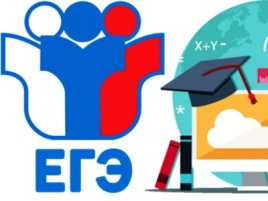 Сроки проведения итогового сочинения в 2022-2023 г.Основной срок - 7 декабря 2022 годаДополнительные сроки:1 февраля 2023 года3 мая 2023 годаРасписание ЕГЭ и ГВЭ в 2023 году в Самарской областиДатаЭкзаменыПриоритетПримечаниеДосрочный период (основные дни)Досрочный период (основные дни)Досрочный период (основные дни)Досрочный период (основные дни)20.03.2023 (пн)Литература120.03.2023 (пн)География223.03.2023 (чт)Русский язык127.03.2023 (пн)Математика базового уровня127.03.2023 (пн)Математика профильного уровня130.03.2023 (чт)Иностранные языки ПИСЬМЕННАЯ ЧАСТЬ130.03.2023 (чт)Биология230.03.2023 (чт)Физика303.04.2023 (пн)Иностранные языкиУСТНАЯ ЧАСТЬ106.04.2023 (чт)КЕГЭ Информатика и ИКТ106.04.2023 (чт)Обществознание210.04.2023 (пн)Химия110.04.2023 (пн)История2Досрочный период (резервные дни)Досрочный период (резервные дни)Досрочный период (резервные дни)Досрочный период (резервные дни)12.04.2023 (ср)Иностранные языкиУСТНАЯ ЧАСТЬ112.04.2023 (ср)КЕГЭ Информатика и ИКТ212.04.2023 (ср)Химия312.04.2023 (ср)История412.04.2023 (ср)География514.04.2023 (пт)Иностранные языкиУСТНАЯ ЧАСТЬ114.04.2023 (пт)Обществознание214.04.2023 (пт)Физика314.04.2023 (пт)Биология414.04.2023 (пт)Литература517.04.2023 (пн)Русский язык119.04.2023 (ср)Математика базового уровня119.04.2023 (ср)Математика профильного уровня1Расписание ЕГЭ и ГВЭ в 2023 году в Самарской областиРасписание ЕГЭ и ГВЭ в 2023 году в Самарской областиРасписание ЕГЭ и ГВЭ в 2023 году в Самарской областиРасписание ЕГЭ и ГВЭ в 2023 году в Самарской областиОсновной период (основные дни)Основной период (основные дни)Основной период (основные дни)Основной период (основные дни)26.05.2023 (пт)Химия126.05.2023 (пт)Литература226.05.2023 (пт)География329.05.2023 (пн)Русский язык101.06.2023 (чт)Математика базового уровня101.06.2023 (чт)Математика профильного уровня105.06.2023 (пн)Физика105.06.2023 (пн)История208.06.2023 (чт)Обществознание113.06.2023(вт)Иностранные языки ПИСЬМЕННАЯ ЧАСТЬ113.06.2023(вт)Биология216.06.2023 (пт)Иностранные языкиУСТНАЯ ЧАСТЬ120.06.2023(вт)КЕГЭ Информатика и ИКТ1Основной период (резервные дни)Основной период (резервные дни)Основной период (резервные дни)Основной период (резервные дни)22.06.2023 (чт)Русский язык123.06.2023 (пт)Иностранные языкиУСТНАЯ ЧАСТЬ123.06.2023 (пт)Литература223.06.2023 (пт)География326.06.2023 (пн)Математика базового уровня126.06.2023 (пн)Математика профильного уровня127.06.2023 (вт)Иностранные языки ПИСЬМЕННАЯ ЧАСТЬ127.06.2023 (вт)КЕГЭ Информатика и ИКТ227.06.2023 (вт)Биология328.06.2023 (ср)Химия128.06.2023 (ср)Обществознание229.06.2023 (чт)Физика129.06.2023 (чт)История201.07.2023 (сб)Все предметы